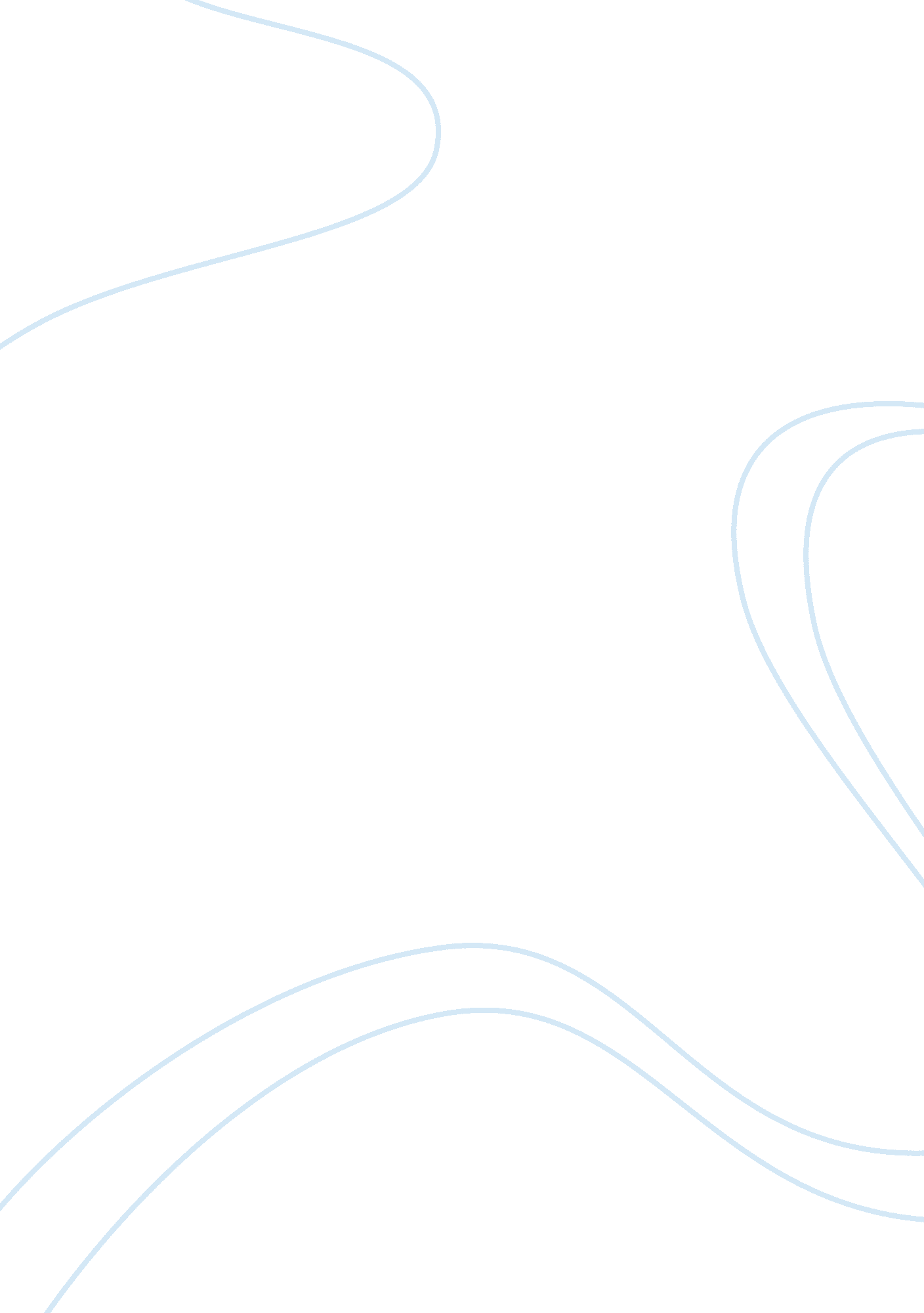 Free the assault on truth. freud's suppression of the seduction theory essay exam...Sociology, Violence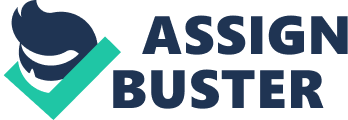 The basis of Masson in The Assault on Truth. Freud's Suppression of the Seduction Theory denotes a psychoanalyst struggle to reject the establishment of Freud. The thesis of the article is based on the rejection of the seduction theory established in the perception that reject the reality of substitute and neurosis imagination. From this article, Masson paints a picture of the enduring theme of psychoanalytic history as a result of the emerging reports from the patients who had experienced sexual abuses during their childhood. 
The article The Assault on Truth. Freud's Suppression of the Seduction Theory seem to unearth the clinical findings that construes the foundation of Freud belief on the basis of hysterical patients. While this shows an inclination of Freud to accept the incidence of sexual molestation, Masson fails to categorically address the underlying principle for rejecting the seduction theory of Freud. Notably, it is imperative to note that from the dismissal of The Assault on Truth. Freud's Suppression of the Seduction Theory, there is no evidence to explicitly support the inclination of Masson because the basis of his argument builds on the incidence of sexual violence to children thus omitting the theoretical examination, scrutiny and analysis (154). This therefore fails to draw a suitable conclusion that demonstrates the subjective motive that were powerful in Freud’s episode in associating the effects of the sexual assault. The article therefore admits the challenge of resisting the temptation of engaging in assumptions to manifest the concept of sexual assault and seduction. 
The strength of the article The Assault on Truth. Freud's Suppression of the Seduction Theory rests on the pedestal that the author uses to reveal how Freud relied on the contemporary literature to document the incidences of sexual assault on children as a likelihood for abandoning the theory of seduction. With regard to this, the argument by Masson that Freud abandoned the seduction theory manifest a failure in clinical as well as theoretical insight. 
The foundation of Masson reflect the contemporary trajectory from which psychoanalysis and psychiatrist utilize to affect their perspectives in trusting their patients’ memories. This is because, the trauma of patient’s experiences in childhood allows for the realization of Freud’s rejection of seduction theory because of the failure in address the issues around trauma within the fantasy than reality spectrum. 
The confirmation of Freud seduction theory leads to the examination of the substantiated evidence that Freud adduces to. Towards obtaining objective confirmation, it emerges that the earliest sexual experiences of individuals form part of the philosophy that guides that person. This is the reconstructive technique that leads Ito the analysis of mutual confirmation of psychoanalysis vis a vis sexual experiences. This is the basis on which the thesis of the Masson is built around. Work Cited Jeffrey Moussaieff Masson. The Assault on Truth: Freud's Suppression of the Seduction Theory. Ballantine Books, 2003 